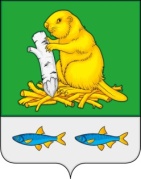 АДМИНИСТРАЦИЯДЬЯЧЕНКОВСКОГО СЕЛЬСКОГО ПОСЕЛЕНИЯБОГУЧАРСКОГО МУНИЦИПАЛЬНОГО РАЙОНАВОРОНЕЖСКОЙ ОБЛАСТИПОСТАНОВЛЕНИЕот «04» августа 2020 г. № 36с. ДьяченковоО внесении дополнений в постановление администрации Дьяченковского сельского поселения Богучарского муниципального района Воронежской области от 01.04.2015 г. № 24 «Об утверждении перечней государственных и муниципальных услуг, оказываемых администрацией Дьяченковского сельского поселения»В соответствии с Федеральными законами от 06.10.2003 № 131–ФЗ «Об общих принципах организации местного самоуправления в Российской Федерации», от 27.07.2010 г. № 210–ФЗ «Об организации предоставления государственных и муниципальных услуг» администрация Дьяченковского сельского поселения Богучарского муниципального района постановляет:1. Внести следующие дополнения в постановление администрации Дьяченковского сельского поселения Богучарского муниципального района Воронежской области от 01.04.2015 г.  № 24 «Об утверждении перечней государственных и муниципальных услуг, оказываемых администрацией Дьяченковского сельского поселения»:1.1. Приложение № 1 к постановлению «Перечень муниципальных услуг, оказываемых администрацией Дьяченковского сельского поселения» дополнить пунктом 31 следующего содержания:«31. Дача письменных разъяснений налогоплательщикам и налоговым агентам по вопросам применения муниципальных правовых актов о налогах и сборах.»2. Контроль за исполнением настоящего постановления оставляю за собой.Глава Дьяченковского сельского поселения                                     В.И.Сыкалов